附件1：健康状况监测登记表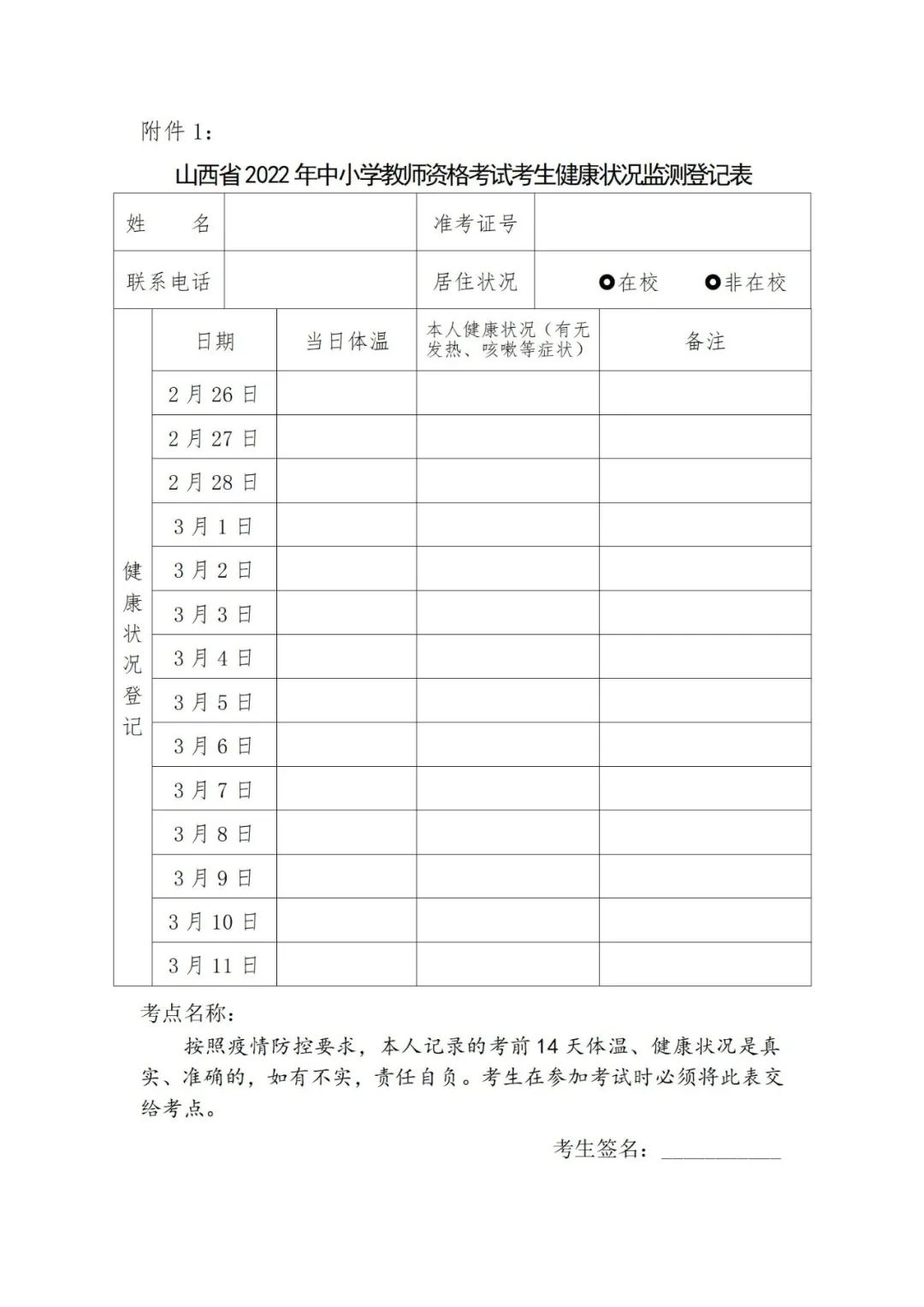 